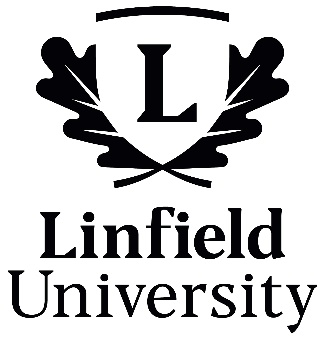 Department of BusinessAccounting MajorAccounting Major ChecklistBusiness RequirementsFaculty Advisor:Chris Dahlvig Virlena Crosley	Linfield Curriculum: **Credits listed for the Six Modes of Inquiry & Diversity Studies are minimum requirements. **The Upper-Division course must be at the 300-level or above, it must be in one of the Six Modes of Inquiry (CS; IS; NW; QR; UQ; and VP), and it must be a course from outside the student’s major department.                  Revised: 5/18/23CompletedTitleYearCourse #CreditsBusiness PrerequisitesBusiness PrerequisitesBusiness PrerequisitesBusiness PrerequisitesBusiness PrerequisitesIntro to Statistics (or above)1 or 2MATH 1403Finite Mathematics with Calculus (or above)1 MATH 1605Principles of Economics 1ECON 2104Business CoreBusiness CoreBusiness CoreBusiness CoreBusiness CoreFinancial and Managerial Accounting 11 or 2BNAC 2594Business Analytics1 or 2BNSS 2814Organizational Behavior & Management 2 or 3BNMG 3104Marketing3BNMK 3214Business Law I3 or 4BNSS 3404Financial Management3BNFN 3414Strategic Management 4BNSS 4954Major-Specific CoursesMajor-Specific CoursesMajor-Specific CoursesMajor-Specific CoursesMajor-Specific CoursesFinancial and Managerial Accounting 21 or 2BNAC 2624Intermediate Accounting I3BNAC 3614Intermediate Accounting II3BNAC 3624Cost Accounting3 or 4BNAC 4614Advanced Accounting 4BNAC 4664Federal Income Tax4BNAC 4684Auditing 4BNAC 4694Total68New CategoryCreditsCourse Taken and WhenExemplar Submitted (Mark X)Inquiry Seminar (INQS)4Six Modes of InquirySix Modes of InquirySix Modes of InquirySix Modes of InquiryUpper Division Course**3Creative Studies (CS)3Individuals, Systems, and Societies (IS)3Natural World (NW)3Quantitative  Reasoning  (QR)3Ultimate Questions (UQ)3Vital Past (VP)3Diversity StudiesDiversity StudiesDiversity StudiesDiversity StudiesU.S. Pluralisms (US)3Global Pluralisms (GP)3Paracurricular – PEParacurricular – AnyParacurricular – AnyNote: Three credits in paracurricular courses are required, one of which must be in physical education or dance. No more than 4 paracurricular courses from any one department, and no more than 8 paracurricular credits, may be counted toward graduation. Colloquium (IDST 007, 008, or 009) is included in the 8-credit maximum.  **The Oregon Board of Accountancy limits the number of Paracurricular credits to 3 and the number of internship credits to 4.Note: Three credits in paracurricular courses are required, one of which must be in physical education or dance. No more than 4 paracurricular courses from any one department, and no more than 8 paracurricular credits, may be counted toward graduation. Colloquium (IDST 007, 008, or 009) is included in the 8-credit maximum.  **The Oregon Board of Accountancy limits the number of Paracurricular credits to 3 and the number of internship credits to 4.Note: Three credits in paracurricular courses are required, one of which must be in physical education or dance. No more than 4 paracurricular courses from any one department, and no more than 8 paracurricular credits, may be counted toward graduation. Colloquium (IDST 007, 008, or 009) is included in the 8-credit maximum.  **The Oregon Board of Accountancy limits the number of Paracurricular credits to 3 and the number of internship credits to 4.Note: Three credits in paracurricular courses are required, one of which must be in physical education or dance. No more than 4 paracurricular courses from any one department, and no more than 8 paracurricular credits, may be counted toward graduation. Colloquium (IDST 007, 008, or 009) is included in the 8-credit maximum.  **The Oregon Board of Accountancy limits the number of Paracurricular credits to 3 and the number of internship credits to 4.Select OneSelect OneBA	2 semesters of foreign language at elementary level OR 1 semester above elementary levelBS	2 (3 credit) courses in a single natural science, social/behavioral science, or mathematics Complete if ApplicableComplete if ApplicableAdditional Advisor(s)Other Major(s)Other Minor(s)General Notes________________________________________________________________________________________________________________________________________________________________________________________________________________________________________________________________________________________________________________________________________________________________________________________________________________________________________________________________________________________________________________________________________________________________________________________________________________________________________________________________________________________________________________General Notes________________________________________________________________________________________________________________________________________________________________________________________________________________________________________________________________________________________________________________________________________________________________________________________________________________________________________________________________________________________________________________________________________________________________________________________________________________________________________________________________________________________________________________